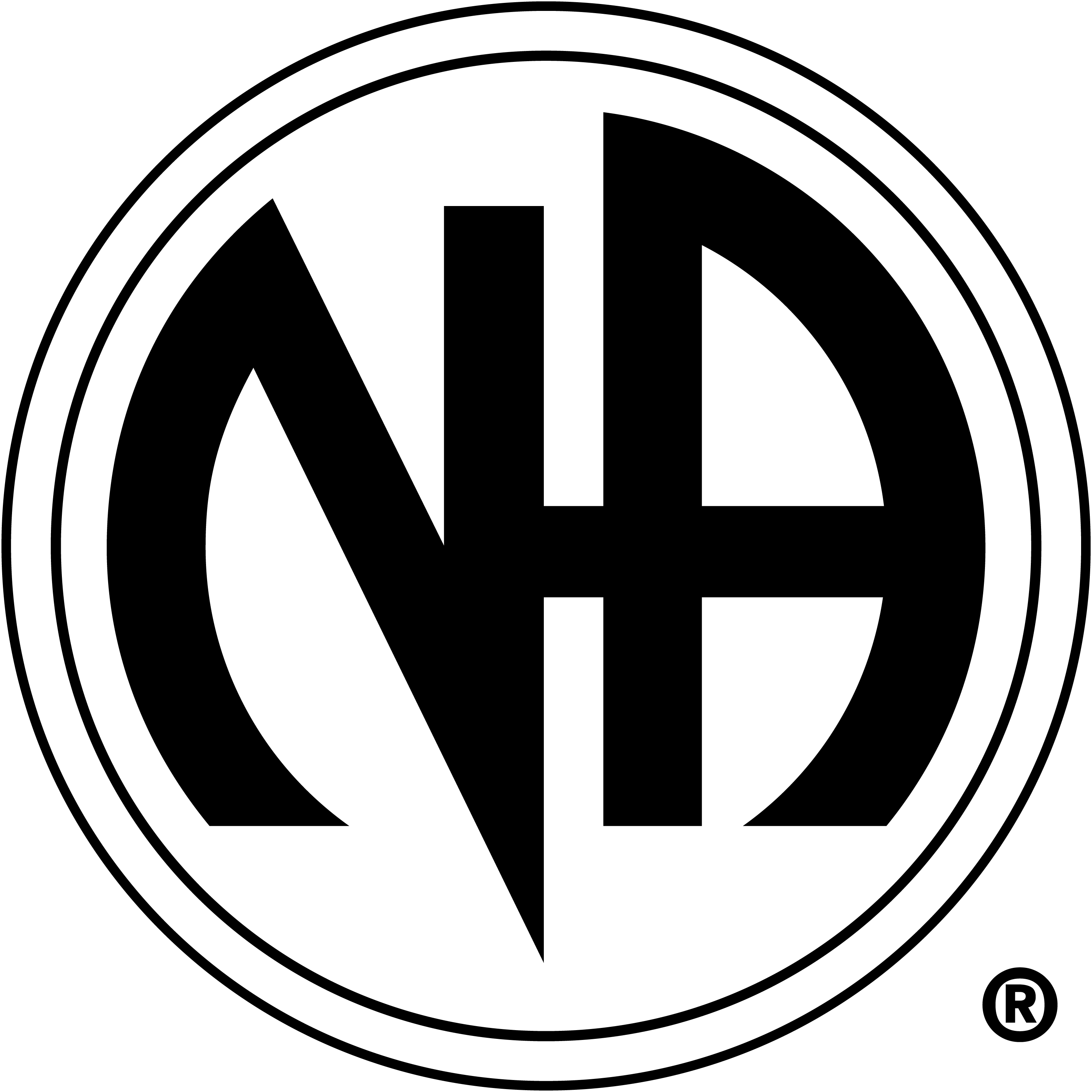 Service Committee Meeting MinutesFebruary 11, 2021The meeting held via Zoom d/t COVID-19 restrictions. The meeting was called to order at 7:00 p.m.  Jason C. presiding in the absence of Tina K. There are 44 active groups in the area.  There are 10 voting members presentJanuary minutes approved. New GSR: No new GSR’s. Reports:CHAIR: PR: Dylan L reporting. Not a lot to report. Still dropping off information. More to report next month. Phone Line: Heather reporting. Literature – Mandy reporting: Last month we had one group order literature. Total sales $28.50. I am continuing to stay on top of the website BMLT meeting updates.Mandy explained literature ordering process per request. Pick up is Maple View Church in Joppa.Literature/Donations can be designated on same form. RCM2: No report. Special Events – Derek not in attendance. Event scheduled for 2/13 is being postponed; information TBD. H & I:  Amy reporting. Able to get back virtually to Phoenix Recovery Ctr. Plan is to get in touch with Ashley panel leaders to see if they would like to continue; currently only one person is facilitating 8 meetings/month. Working to try to get HCDC connected to grant funding in order to get virtual meetings. Open positions: 3rd Tuesday at Phoenix (virtually) , 2nd Sunday @ Phoenix (virtually) – Chris L. volunteering for two openings at Phoenix1st Monday @ Harbor Of Grace (virtually), 5th Thursday @ Pyramid Walden (in person)May have openings for virtual H&I @ Ashley - TBDSubcommittee needs a vice chair and secretary – same login one hour before area service. Website: Bryan reporting. Nothing to report. Treasurer Report: Tom reporting. SASC Treasurer’s Report February 11, 2021 I need to apologize for a mistake in last month's report. In January, I set the starting balance based on the prudent reserve shortfall for December 2020 of $1,817.28 instead of the actual ending balance of $1,182.72. This created a discrepancy in the books of $634.56. Both the original treasurer’s report from January and the revised one have been included in these minutes to clearly report the issue and corrective action. Please see full treasurer’s report for details. RCM: Mike Reporting. Nothing new to report. Straw poll regarding region donating money over prudent reserve to World Services.Amy P – World received PPP loan, which has led to controversy re: is this against tradition.Straw poll results: 6 against, 4 abstainedRCM2: No report. Policy: Rob absent.  Sharing Session: Nothing shared. Motion to close by: Gordy	Second: HeatherMeeting ended at 7:46 pmAttendance:P=Present	A=Absent	V=Voting	R=Represented by     Vac=Vacant      I=InactiveExecutive Body Attendance:Subcommittee Chair Attendance:Monthly Group Attendance: Yours in service, MindyZOOM CHAT: From James Ables to Everyone:  07:00 PMJames A against all odds GSR 772-342-3160From Angela H to Everyone:  07:00 PMAngela H. 443-356-1845. ahelfrich0122@gmail.com.  PHONELINE SECRETARY. GSR - OUR PRIMARY PURPOSEFrom Mike M to Everyone:  07:00 PMMike M, RCM, GSR More Will Be Revealed, 412-808-5123, rcmsusquehanna@gmail.comFrom Peggy R to Everyone:  07:00 PMPeggy R. member at large, hg: Changing on Faith malak12@aol.comFrom Jason C to Everyone:  07:00 PMJason C 410-207-4783 Vice ChairFrom Gordy D to Everyone:  07:00 PMGordy D message of Hope jdonivanelectric@gmail.com GSRFrom Derek S to Everyone:  07:00 PMDerek S- voting GSR from Oxford Cleane and Serene, dseese@me.comFrom Emily S to Everyone:  07:00 PMEmily S - GSR - Anonymous Group - 4439777022From Tom G & Heather D to Everyone:  07:00 PMHeather D Phoneline Chair 443-876-8959From Kevin C to Everyone:  07:01 PMkevin c clean and serene GSR 4436136279 Celinesaw23@gmail.comFrom Amy P to Everyone:  07:01 PMAmy G - H&I Chair - 410-459-2979From Mandy B to Everyone:  07:02 PMMandy B- Literature Chair. 443-752-2665 susqarealiterature@gmail.comFrom Amy P to Everyone:  07:02 PMOops, my email is amympatton1@gmail.com, sorry MindyFrom Chris L./ Maryland to Everyone:  07:05 PMchris L. : 443-819-4211, Surrender to Win, GSRFrom Dylan L- PR Chair / RCM2 to Everyone:  07:07 PMDylan L- PR Chair/RCM2 410-487-1044Email lewidyl11@gmail.comFrom Dylan L- PR Chair / RCM2 to Everyone:  07:19 PMNo reportFrom Dylan L- PR Chair / RCM2 to Everyone:  07:25 PMTo Make a Donation to Narcotics Anonymous:Cash APP:  $SusqAreaFrom Amanda Bassett to Everyone:  07:26 PMthanks Dylan you beat me to it!!TitleNameFeb Mar AprMayJunJulyAugSepOctNovDecJanChairTina K.443-760-7921T.kinnison007@comcast.netAPPPPPPPPPPVice ChairJason C. jasonchrystal80@gmail.com410-207-4783PPPPAPPpPPPSecretaryMindy C.410-299-8077Mindy.coyne@gmail.comPPPPPPPPPPPPTreasurerTom G667-444-1011PPPPPPPpPPPAlt. TreasurerAmanda 443-802-3620PPAAPPPpPAPSubcommitteeNameFeb Mar AprMayJunJulyAugSepOctNovDecJanRCMMike M.412-808-5123PPPPPPPPPPPPRCM IIDylan L. 410-487-1044PPPAAPPPPPPPPhone LineHeather D. 443-876-8959PVacVacVacVacAPPPPPALiteratureMandy T.443-752-2665PRPPPAPApPPPSpecial EventsDerek D 619-453-4466APPPAPPApPAPH&IAmy P410-459-2979PPPPPPPPPVACVAPWebsiteBryan S. admin@susqarea.org PPPPPPPPPPPPPRDylan L. 410-487-1044PPPPPPPPPPPPPolicyRobert N443-866-2201AAPAPPPAPPPPMentorMaddie W. 570-933-4740PGroup NameFeb Mar AprMayJunJulyAugSepOctNovDecJanA High We Cannot BuyAAOOOOVAAAAAAgainst all OddsVVTTTTAAVVVAAnonymous GroupVAAARAAABack to BasicsAACCCCAAARVVBack to LifeAAAAAAAAAAAABridging the GapAALLLLAVAAAABrothers in ArmsAVEEEEAAAAAAChanging on FaithAVDDDDAVAAVVChapter 5VVAVVAAVClean and SereneVVVVVVVVCleaning UpIVVVIIIIComplete DefeatAAAAVACVACAADay by DayARAAAAAAFree at LastAAAAVVAVFreebirds AVAAAVVGetting CleanAAAAAAAAGood orderly DirectionARAAAAAAGratitude GroupAVVVVVVVHow it WorksVVAAVVVVThe Journey ContinuesRVAAARRRLiving CleanIAAAIIIIJust for TodayIAAAAAAASearching for SerenityAAAAAAAALooking UpVVAAAVAAMessage of HopeVAAAVAAVMore Will Be RevealedVNEWVVVVVNature of RecoveryAVAAAAAAGroup NameFeb Mar AprMayJunJulAugSepOctNovDecJanNA Way we CanAAAAAAAANot Just an HourAVAAAVAANothing to FearAAAAAAAAOxford Clean and SereneVVAAAVAVOur Primary PurposeVAVVVVVVPhoenix RisingAAAAVAAARestored to SanityAVAAAVVRSaturday SurrenderAVAAAAAASerenity at 7IAAAAIIISisters of SerenityAVAAAAAASpiritual BreakAAAAAAAASpiritual JourneyAAAAAAAAStaying CleanARAAAAAAStrength in SistersAVAAAAAASurrender to WinVVVAVVVVSurviving Saturday NightAVAAAAAATies that BindVVVVVRVRTake a ChanceAAAAAAAA`We See the LightAVAAVAAVWomen on the MoveAVAAAAVVGroup NameFeb Mar AprMayJunJulAugSepOctNovDecJanTotal Groups484848484848494242424445Total Attendance30271928251417Voting GSRs2524824111315QUORUMYYNNNNNYYYYY